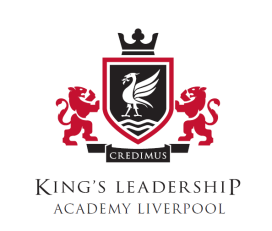 Most Recent End of KS4 Results & Pupil Progress 2017 Progress 8 Score-0.13Attainment 8 Score35.1 % of students who achieved grade 5/C or above in GCSE English and Maths20%% of students entering the English Baccalaureate17%% of students who achieving the English Baccalaureate at Grade 5/C or Above4%% of students staying in Education, Employment and Training 90.5% 